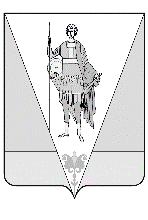 АДМИНИСТРАЦИЯ ВЕРХНЕТОЕМСКОГО МУНИЦИПАЛЬНОГО РАЙОНАР А С П О Р Я Ж Е Н И Е   от 22 января 2021 года № 8р с. Верхняя ТоймаОб утверждении плана реализации муниципальной программы Верхнетоемского муниципального района«Обеспечение качественным, доступным жильем и объектами инженерной инфраструктуры населения Верхнетоемского муниципального района» на 2021 годВ соответствии с Порядком  разработки и реализации муниципальных программ муниципального образования «Верхнетоемский муниципальный район», муниципального образования «Верхнетоемское», утвержденным постановлением администрации муниципального образования «Верхнетоемский муниципальный район» от 07 октября 2013 года № 7/19, в целях реализации муниципальной программы Верхнетоемского муниципального района «Обеспечение качественным, доступным жильем и объектами инженерной инфраструктуры населения Верхнетоемского муниципального района», утвержденной постановлением администрации муниципального образования «Верхнетоемский муниципальный район» от 15 ноября 2016 года № 8/32:Утвердить прилагаемый план реализации муниципальной программы Верхнетоемского муниципального района «Обеспечение качественным, доступным жильем и объектами инженерной инфраструктуры населения Верхнетоемского муниципального района» на 2021 год.Контроль за исполнением плана реализации возложить на заместителя начальника экономического отдела администрации Верхнетоемского муниципального района Ю.В. Белых. Организационно – информационному отделу администрации Верхнетоемского муниципального района разместить на официальном сайте администрации Верхнетоемского муниципального района в информационно – телекоммуникационной сети «Интернет» указанный план реализации муниципальной программы.Настоящее распоряжение вступает в силу со дня его подписания.Исполняющий обязанности главыВерхнетоемского муниципального района                                             	        С.Н. КалининПЛАН реализации муниципальной программы Верхнетоемского муниципального района«Обеспечение качественным, доступным жильем и объектами инженерной инфраструктуры населения Верхнетоемского муниципального района»на 2021 годОтветственный исполнитель муниципальной программы – администрация Верхнетоемского муниципального района_______________УТВЕРЖДЕНраспоряжением администрации  Верхнетоемского муниципального районаот 22 января 2021 года № 8рНаименование подпрограммы, мероприятийОсновные этапы выполнения мероприятия и (или) показатели реализации мероприятияЕдиница измеренияПлановые значения сроков выполнения основных этапов мероприятия и (или) показателей реализации мероприятияПлановые значения сроков выполнения основных этапов мероприятия и (или) показателей реализации мероприятияПлановые значения сроков выполнения основных этапов мероприятия и (или) показателей реализации мероприятияПлановые значения сроков выполнения основных этапов мероприятия и (или) показателей реализации мероприятияНаименование подпрограммы, мероприятийОсновные этапы выполнения мероприятия и (или) показатели реализации мероприятияЕдиница измерения1 кв.1 п/г.9 мес.год1234567Подпрограмма № 1 «Обеспечение жильем молодых семей, проживающих на территории Верхнетоемского района»1.1. Предоставление социальных выплат молодым семьямЗаключение Соглашения с администрацией Губернатора Архангельской области и Правительства Архангельской области о предоставлении субсидии на реализацию мероприятий по обеспечению жильем молодых семейсрок завершения10 февраля1.1. Предоставление социальных выплат молодым семьямВыдача свидетельств о праве на получение социальной выплаты на приобретение жилого помещения или создание объекта индивидуального жилищного строительствасрок завершения15 апреля1.1. Предоставление социальных выплат молодым семьямКоличество молодых семей, улучшивших свои жилищные условия, включая многодетные семьи единиц121.2. Ведение единого реестра граждан, воспользовавшихся мерами государственной поддержки для улучшения жилищных условий на территории Верхнетоемского муниципального районаСоставление единого реестра граждан, воспользовавшихся мерами государственной поддержки для улучшения жилищных условий на территории Верхнетоемского муниципального района, в предыдущем годусрокзавершения01 апреляПодпрограмма № 2 «Создание условий для реализации ведомственной целевой программы «Оказание государственной поддержки гражданам в обеспечении жильем и оплате жилищно-коммунальных услуг» государственной программы Российской Федерации «Обеспечение доступным и комфортным жильем и коммунальными услугами граждан Российской Федерации»2.1. Обеспечение  деятельности администрации по регистрации и учету граждан, выезжающих из районов Крайнего Севера и приравненных к ним местностей Исполнение бюджета к утвержденному плану годапроцентов100100100